Associated Students of Western W ashington University 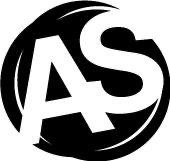 Ethnic Student Center Executive BoardExpires on November 20, 2021 I. CHARGE The purpose of the Ethnic Student Center Executive Board is to work with Ethnic Student Center (ESC) Administration to set policies and procedures for the Ethnic Student Center and maintains the mission of the organization by: Creating program standards and policies or procedures for AS ESC clubs. Conducting strategic planning and long-term goals. Creating, altering or eliminating existing programs and ESC clubs. Making recommendations on budgeting and structural issues with in ESC and Clubs. Providing a forum in which the leadership of the internal ESC organizations can come together to foster communication and teamwork. Serving as a support and resource group for ESC leadership to encourage collaboration, networking and problem solving for internal and external matters. Providing guidance to align AS ESC clubs with the values of the AS Strategic Plan and the AS Mission Statement. Appointing ESC members to other AS Committees if ESC staff members are unavailable.II. MEMBERSHIP Voting: 1 Representative (President, Vice President, Chair or other leading officials of similar duties) from each ESC recognized club Non-voting: AS Vice President for Diversity (Co-Chair) AS ESC Advocacy Director (Vice-Chair) Secretary (as needed) ESC Club Advising Manager (Advisor) III. CHAIR The Chairperson shall be the AS Vice President for Diversity. They shall convene the meetings, approve agendas, and preside at all meetings. The Vice-Chairperson shall be the AS ESC Advocacy & Events Coordinator, or be selected at the discretion of the council in the absence of this position holder. IV. MEETINGS Meetings shall be called by the Chair. The committee shall generally meet every week with a minimum of twenty-four hours’ notice. Meetings may also be called by any member with support of at least twenty-five percent (25%) of the seated and active voting membership. V. VOTING Decisions shall be made by consensus. If consensus cannot be made, any voting member can make a motion. In order for a motion to pass it must obtain a majority of the legal votes cast. An abstention shall not count as a legal vote cast. VI. QUORUMA majority of currently active clubs will constitute quorum. If a quorum is not present, the Chair will adjourn the meeting and reschedule to a new day and hour. VII. SUBCOMMITTEES In order to provide for coordination and direction, the council may establish subcommittees as necessary. Unless otherwise noted, these groups shall follow the provisions of the council with respect to procedure. VI II. RULES OF OPERATIONS The council may adopt and amend rules of operations governing its operation by a majority vote of the council, subject to review and approval by the AS Executive Board. IX. AMENDMENTS This Charter may be amended by a majority vote of the A S Executive Board. X. REPORTAGE This committee shall report to the AS Executive Board though the AS Vice President for Diversity.